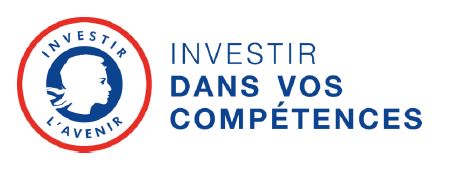 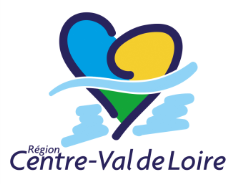 Appel à Initiatives  FICHE BUDGET PREVISIONNEL ACTION Nom structure : ....................................................................................Intitulé de l’initiative :..................................................................................Intitulé de l’action :..................................................................................Exercice du … / … /…… au … / … / ……Fiche à adapter selon les postes de dépenses et de recettes liés à l’action Fait à 	   le	Signature représentant légal :(avec cachet« Innover pour l’Attractivité des métiers et des formations en Centre-Val de Loire »Descriptif des dépensesMontant TTCRecettesMontantTauxPar ex :Par ex :Fonds propres Région dans le cadre de l’AAIRégion dans le cadre du SPROEurope : FSE……XX %XX %XX %XX %TOTALTOTAL100%